Российская Федерация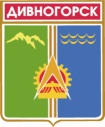 Администрация города ДивногорскаКрасноярского краяП О С Т А Н О В Л Е Н И Е30.09.2014  	                                      г. Дивногорск		                        	№ 241п О внесении изменений в постановление администрации г. Дивногорска от 14.10.2013 № 213п (в ред. от 26.03.2014 № 70/1п, от 16.07.2014 № 160п) «Об утверждении муниципальной программы «Управление имуществом и земельными ресурсами муниципального образования город Дивногорск» на 2014-2016 годы»В соответствии с Федеральным законом от 06.10.2003 № 131-ФЗ «Об общих принципах местного самоуправления в Российской Федерации», руководствуясь статьями 43, 53 Устава города Дивногорска,ПОСТАНОВЛЯЮ:Внести в постановление администрации города Дивногорска от 14.10.2013 № 213п (в ред. от 26.03.2014 № 70/1п, от 16.07.2014 № 160п ) «Об утверждении муниципальной программы «Управление имуществом и земельными ресурсами муниципального образования город Дивногорск» на 2014-2016 годы» изменения следующего содержания:В названии муниципальной программы исключить слова «на 2014-2016 годы».Приложение к постановлению изложить в новой редакции, согласно приложению к настоящему постановлению.Контроль за исполнением настоящего постановления возложить на Первого заместителя Главы города Панина Г.А.Глава города					                                                   Е.Е. Оль